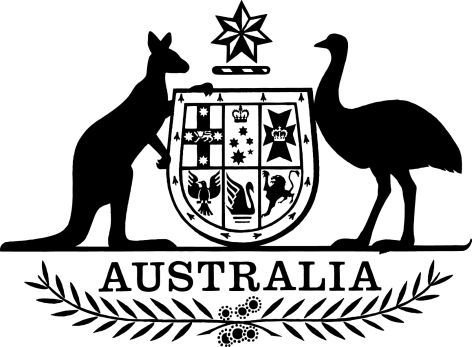 Public Governance, Performance and Accountability Amendment (2019 Measures No. 1) Rules 2019I, Mathias Cormann, Minister for Finance and the Public Service, make the following rules.Dated 1 March 2019Mathias CormannMinister for Finance and the Public ServiceContents1	Name	12	Commencement	13	Authority	14	Schedules	1Schedule 1—Amendments	2Public Governance, Performance and Accountability Rule 2014	21  Name		This instrument is the Public Governance, Performance and Accountability Amendment (2019 Measures No. 1) Rules 2019.2  Commencement	(1)	Each provision of this instrument specified in column 1 of the table commences, or is taken to have commenced, in accordance with column 2 of the table. Any other statement in column 2 has effect according to its terms.Note:	This table relates only to the provisions of this instrument as originally made. It will not be amended to deal with any later amendments of this instrument.	(2)	Any information in column 3 of the table is not part of this instrument. Information may be inserted in this column, or information in it may be edited, in any published version of this instrument.3  Authority		This instrument is made under the Public Governance, Performance and Accountability Act 2013.4  Schedules		Each instrument that is specified in a Schedule to this instrument is amended or repealed as set out in the applicable items in the Schedule concerned, and any other item in a Schedule to this instrument has effect according to its terms.Schedule 1—AmendmentsPublic Governance, Performance and Accountability Rule 20141  At the end of Chapter 1Add:7AB  Reporting period—National Housing Finance and Investment CorporationGuide to this sectionThe purpose of this section is to prescribe the first reporting period for the National Housing Finance and Investment Corporation.This section is made for paragraph (b) of the definition of reporting period in section 8 of the Act.		The first reporting period for the National Housing Finance and Investment Corporation is the period that:	(a)	begins on 30 June 2018; and	(b)	ends on 30 June 2019.2  Section 7A (table item 2)Omit “Director”, substitute “Chief Executive Officer”.3  After clause 15 of Schedule 1Insert:15A  North Queensland Livestock Industry Recovery Agency		For the purposes of the finance law:	(a)	the following group of persons is a listed entity:	(i)	the person occupying, or performing the duties of, the office known as the Chief Executive Officer of the North Queensland Livestock Industry Recovery Agency;	(ii)	persons engaged under the Public Service Act 1999 to assist the Chief Executive Officer; and	(b)	the listed entity is to be known as the North Queensland Livestock Industry Recovery Agency; and	(c)	the Chief Executive Officer is the accountable authority of the listed entity; and	(d)	the persons referred to in paragraph (a) are officials of the listed entity; and	(e)	the purposes of the listed entity include the following:	(i)	to provide strategic leadership and coordination for the Commonwealth’s recovery and reconstruction activities in the flood affected areas of North, Far North and Western Queensland following the North and Far North Queensland Monsoon Trough (25 January—14 February 2019);	(ii)	to design, develop, consult on and coordinate the delivery of a long-term plan for the recovery and reconstruction of these areas;	(iii)	to build and maintain effective working relationships with stakeholders in these areas to inform recovery and reconstruction priorities;	(iv)	to provide advice to the Prime Minister on how existing and new Commonwealth policies can best contribute to the recovery and reconstruction efforts in these areas;	(v)	to provide a coordination point for information on associated Commonwealth recovery and reconstruction activities;	(vi)	to provide advice to the Prime Minister on matters relevant to the North Queensland Livestock Industry Recovery Agency;	(vii)	to undertake other relevant tasks as the Prime Minister may require from time to time.Commencement informationCommencement informationCommencement informationColumn 1Column 2Column 3ProvisionsCommencementDate/Details1.  The whole of this instrumentThe day after this instrument is registered.2 March 2019